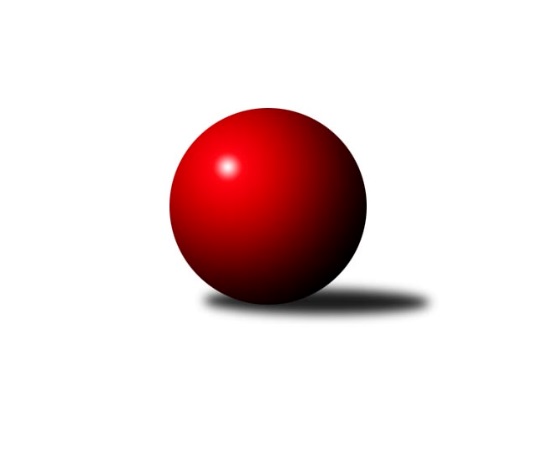 Č.17Ročník 2015/2016	28.2.2016Nejlepšího výkonu v tomto kole: 3453 dosáhlo družstvo: TJ Spartak Přerov1. KLZ 2015/2016Výsledky 17. kolaSouhrnný přehled výsledků:KK Blansko 	- TJ Valašské Meziříčí	6:2	3368:3302	13.5:10.5	27.2.TJ Sokol Duchcov	- KK Konstruktiva Praha 	6:2	3191:3131	13.0:11.0	27.2.KK Zábřeh	- KK Slovan Rosice	3:5	3026:3095	12.0:12.0	27.2.TJ Spartak Přerov	- KK Slavia Praha		dohrávka		13.3.TJ Lokomotiva Česká Třebová	- SKK Rokycany		dohrávka		13.3.SKK  Náchod	- KC Zlín		dohrávka		20.3.Tabulka družstev:	1.	TJ Spartak Přerov	16	12	1	3	78.5 : 49.5 	204.0 : 180.0 	 3304	25	2.	KK Slovan Rosice	17	12	0	5	87.5 : 48.5 	227.0 : 181.0 	 3291	24	3.	SKK  Náchod	16	11	1	4	77.5 : 50.5 	203.5 : 180.5 	 3278	23	4.	TJ Sokol Duchcov	17	11	0	6	83.5 : 52.5 	219.0 : 189.0 	 3205	22	5.	KK Slavia Praha	16	8	1	7	70.5 : 57.5 	208.0 : 176.0 	 3278	17	6.	TJ Valašské Meziříčí	17	8	1	8	64.5 : 71.5 	192.0 : 216.0 	 3232	17	7.	SKK Rokycany	16	6	2	8	59.5 : 68.5 	178.0 : 206.0 	 3184	14	8.	TJ Lokomotiva Česká Třebová	16	6	2	8	58.0 : 70.0 	194.5 : 189.5 	 3212	14	9.	KK Konstruktiva Praha	17	6	1	10	60.0 : 76.0 	195.0 : 213.0 	 3208	13	10.	KK Blansko	17	6	1	10	58.5 : 77.5 	198.5 : 209.5 	 3166	13	11.	KC Zlín	16	5	0	11	48.0 : 80.0 	171.0 : 213.0 	 3197	10	12.	KK Zábřeh	17	2	2	13	46.0 : 90.0 	185.5 : 222.5 	 3200	6Podrobné výsledky kola:	 KK Blansko 	3368	6:2	3302	TJ Valašské Meziříčí	Michaela Zajacová	145 	 139 	 141 	140	565 	 2:2 	 526 	 129	112 	 142	143	Barbora Vaštáková	Markéta Ptáčková	125 	 160 	 135 	122	542 	 1:3 	 609 	 154	156 	 145	154	Jana Navláčilová	Lucie Nevřivová	146 	 156 	 127 	148	577 	 3:1 	 532 	 129	135 	 135	133	Kristýna Štreichová	Zuzana Musilová	153 	 151 	 150 	127	581 	 3:1 	 539 	 125	146 	 131	137	Lucie Šťastná	Zdeňka Ševčíková	134 	 129 	 137 	152	552 	 3.5:0.5 	 502 	 129	129 	 123	121	Ivana Marančáková	Eliška Petrů	137 	 141 	 131 	142	551 	 1:3 	 594 	 146	138 	 151	159	Markéta Jandíkovározhodčí: Nejlepší výkon utkání: 609 - Jana Navláčilová	 TJ Sokol Duchcov	3191	6:2	3131	KK Konstruktiva Praha 	Eva Jelínková	115 	 150 	 146 	132	543 	 2:2 	 496 	 132	106 	 120	138	Marie Chlumská	Michaela Erbenová	126 	 106 	 120 	137	489 	 0:4 	 552 	 133	136 	 142	141	Ludmila Holubová	Růžena Svobodová	115 	 142 	 137 	105	499 	 2:2 	 531 	 126	139 	 135	131	Jana Čiháková	Adéla Kolaříková	135 	 115 	 135 	130	515 	 3:1 	 484 	 115	129 	 123	117	Petra Najmanová	Markéta Hofmanová	157 	 152 	 139 	146	594 	 4:0 	 539 	 148	140 	 132	119	Martina Čapková	Ivana Březinová	129 	 151 	 133 	138	551 	 2:2 	 529 	 131	143 	 137	118	Veronika Petrovrozhodčí: Nejlepší výkon utkání: 594 - Markéta Hofmanová	 KK Zábřeh	3026	3:5	3095	KK Slovan Rosice	Jitka Killarová	131 	 136 	 131 	125	523 	 4:0 	 459 	 113	125 	 115	106	Eva Putnová	Lenka Kubová *1	125 	 106 	 114 	111	456 	 0:4 	 539 	 127	134 	 137	141	Iva Rosendorfová	Romana Švubová	132 	 144 	 121 	141	538 	 3:1 	 493 	 131	110 	 130	122	Andrea Axmanová	Kamila Chládková	106 	 124 	 129 	103	462 	 0:4 	 514 	 126	128 	 140	120	Lucie Vaverková	Dana Wiedermannová	134 	 144 	 142 	131	551 	 4:0 	 518 	 132	127 	 138	121	Naděžda Dobešová *2	Helena Sobčáková	115 	 139 	 122 	120	496 	 1:3 	 572 	 144	136 	 145	147	Natálie Topičovározhodčí: střídání: *1 od 61. hodu Olga Ollingerová, *2 od 35. hodu Magda WinterováNejlepší výkon utkání: 572 - Natálie TopičováPořadí jednotlivců:	jméno hráče	družstvo	celkem	plné	dorážka	chyby	poměr kuž.	Maximum	1.	Naděžda Dobešová 	KK Slovan Rosice	588.02	377.1	210.9	0.7	8/10	(632)	2.	Aneta Cvejnová 	SKK  Náchod	580.22	370.4	209.8	1.9	9/9	(620)	3.	Kateřina Fajdeková 	TJ Spartak Přerov	566.54	368.9	197.6	2.6	8/9	(629)	4.	Nina Brožková 	SKK  Náchod	563.74	375.3	188.5	4.0	7/9	(608)	5.	Jana Račková 	KK Slavia Praha	563.73	365.0	198.8	2.5	8/9	(612)	6.	Markéta Jandíková 	TJ Valašské Meziříčí	563.05	365.4	197.7	2.6	9/10	(603)	7.	Markéta Hofmanová 	TJ Sokol Duchcov	562.81	364.8	198.0	2.9	8/9	(616)	8.	Martina Hrdinová 	SKK  Náchod	562.68	370.4	192.3	3.3	9/9	(614)	9.	Ludmila Johnová 	TJ Lokomotiva Česká Třebová	560.94	369.4	191.5	3.9	8/9	(598)	10.	Gabriela Helisová 	TJ Spartak Přerov	560.25	368.9	191.4	3.5	7/9	(614)	11.	Natálie Topičová 	KK Slovan Rosice	558.68	368.7	189.9	4.3	9/10	(613)	12.	Stanislava Ovšáková 	TJ Spartak Přerov	557.98	367.1	190.8	2.2	9/9	(588)	13.	Zuzana Musilová 	KK Blansko 	557.03	364.2	192.8	2.3	8/9	(630)	14.	Simona Koutníková 	TJ Sokol Duchcov	556.69	370.3	186.4	3.1	8/9	(585)	15.	Martina Zimáková 	KC Zlín	556.27	365.7	190.6	2.4	9/9	(620)	16.	Helena Gruszková 	KK Slavia Praha	553.32	371.6	181.7	3.6	8/9	(595)	17.	Jitka Killarová 	KK Zábřeh	552.39	358.8	193.6	2.2	8/9	(593)	18.	Jana Navláčilová 	TJ Valašské Meziříčí	552.22	363.0	189.3	4.3	7/10	(609)	19.	Nikol Plačková 	TJ Sokol Duchcov	552.19	376.4	175.8	4.9	8/9	(595)	20.	Zdeňka Ševčíková 	KK Blansko 	552.07	361.5	190.6	4.0	9/9	(618)	21.	Kristýna Strouhalová 	KK Slavia Praha	550.90	363.0	188.0	3.3	6/9	(602)	22.	Romana Švubová 	KK Zábřeh	550.45	368.2	182.2	4.4	8/9	(591)	23.	Linda Utíkalová 	SKK Rokycany	549.73	361.4	188.3	5.3	9/9	(590)	24.	Veronika Petrov 	KK Konstruktiva Praha 	549.53	368.2	181.3	2.4	10/10	(596)	25.	Iva Rosendorfová 	KK Slovan Rosice	549.13	362.2	187.0	2.9	9/10	(620)	26.	Klára Zubajová 	TJ Valašské Meziříčí	548.96	373.2	175.7	4.5	7/10	(594)	27.	Monika Wajsarová 	TJ Lokomotiva Česká Třebová	548.20	366.0	182.2	4.3	7/9	(600)	28.	Kamila Šmerdová 	TJ Lokomotiva Česká Třebová	545.00	362.9	182.1	4.4	9/9	(597)	29.	Lucie Vaverková 	KK Slovan Rosice	544.31	367.7	176.7	2.4	9/10	(600)	30.	Bohdana Jankových 	KC Zlín	543.73	365.5	178.2	4.5	8/9	(577)	31.	Jana Čiháková 	KK Konstruktiva Praha 	543.68	363.7	180.0	4.7	9/10	(587)	32.	Šárka Marková 	KK Slavia Praha	541.86	364.6	177.2	4.4	9/9	(577)	33.	Andrea Axmanová 	KK Slovan Rosice	541.44	361.5	180.0	3.0	9/10	(584)	34.	Adéla Kolaříková 	TJ Sokol Duchcov	540.94	361.9	179.1	2.9	8/9	(590)	35.	Monika Pavelková 	TJ Spartak Přerov	540.29	359.3	180.9	4.5	9/9	(579)	36.	Martina Janyšková 	TJ Spartak Přerov	539.00	367.1	172.0	4.4	8/9	(567)	37.	Hana Ollingerová 	KK Zábřeh	538.75	362.8	176.0	5.5	6/9	(562)	38.	Ivana Marančáková 	TJ Valašské Meziříčí	538.21	359.5	178.7	3.3	9/10	(575)	39.	Klára Pekařová 	TJ Lokomotiva Česká Třebová	537.66	354.4	183.3	4.1	8/9	(589)	40.	Kamila Katzerová 	TJ Spartak Přerov	537.61	364.8	172.8	5.5	7/9	(578)	41.	Lenka Kubová 	KK Zábřeh	537.30	356.7	180.6	4.8	8/9	(588)	42.	Veronika Wohlmuthová 	SKK Rokycany	536.82	369.6	167.2	5.5	7/9	(590)	43.	Lucie Moravcová 	SKK  Náchod	536.33	367.5	168.9	5.1	6/9	(561)	44.	Markéta Ptáčková 	KK Blansko 	535.85	363.8	172.0	5.4	9/9	(590)	45.	Vlasta Kohoutová 	KK Slavia Praha	534.75	361.5	173.3	3.4	7/9	(572)	46.	Lucie Nevřivová 	KK Blansko 	534.61	358.0	176.6	4.3	8/9	(591)	47.	Eva Kopřivová 	KK Konstruktiva Praha 	534.46	360.3	174.2	4.7	7/10	(582)	48.	Lucie Kaucká 	TJ Lokomotiva Česká Třebová	534.34	365.0	169.3	6.1	7/9	(574)	49.	Ivana Březinová 	TJ Sokol Duchcov	534.33	361.3	173.0	4.9	7/9	(582)	50.	Marie Chlumská 	KK Konstruktiva Praha 	534.29	369.9	164.4	6.9	7/10	(579)	51.	Dana Wiedermannová 	KK Zábřeh	533.29	357.4	175.8	4.7	9/9	(582)	52.	Vladimíra Šťastná 	KK Slavia Praha	532.89	363.6	169.3	6.1	9/9	(587)	53.	Petra Najmanová 	KK Konstruktiva Praha 	532.52	361.4	171.1	3.9	10/10	(605)	54.	Daniela Pochylová 	SKK Rokycany	531.92	358.3	173.6	5.7	9/9	(580)	55.	Barbora Vaštáková 	TJ Valašské Meziříčí	531.37	358.0	173.4	5.7	7/10	(576)	56.	Martina Ančincová 	KC Zlín	531.34	363.0	168.4	5.7	8/9	(577)	57.	Michaela Zajacová 	KK Blansko 	530.41	361.3	169.1	5.4	7/9	(598)	58.	Hana Kubáčková 	KC Zlín	530.19	360.2	170.0	3.9	9/9	(557)	59.	Kristýna Štreichová 	TJ Valašské Meziříčí	528.92	357.1	171.8	6.6	8/10	(583)	60.	Barbora Divílková  st.	KC Zlín	527.97	361.7	166.3	6.0	6/9	(552)	61.	Martina Čapková 	KK Konstruktiva Praha 	527.70	360.2	167.5	6.8	8/10	(563)	62.	Eva Putnová 	KK Slovan Rosice	527.36	362.4	164.9	6.2	7/10	(567)	63.	Denisa Pytlíková 	SKK Rokycany	527.19	354.3	172.9	5.9	9/9	(579)	64.	Ilona Bezdíčková 	SKK  Náchod	526.57	355.1	171.5	5.9	7/9	(581)	65.	Terezie Krákorová 	SKK Rokycany	525.93	354.9	171.1	4.6	8/9	(627)	66.	Lenka Horňáková 	KK Zábřeh	522.49	357.2	165.3	5.0	7/9	(574)	67.	Kateřina Kolářová 	TJ Lokomotiva Česká Třebová	521.85	354.0	167.9	6.3	9/9	(608)	68.	Marta Kořanová 	SKK Rokycany	519.22	351.9	167.3	5.9	8/9	(593)	69.	Šárka Nováková 	KC Zlín	518.22	354.6	163.7	4.5	8/9	(558)	70.	Tereza Cíglerová 	TJ Lokomotiva Česká Třebová	506.63	349.9	156.8	9.3	6/9	(589)	71.	Růžena Svobodová 	TJ Sokol Duchcov	493.83	342.7	151.2	9.2	8/9	(538)		Andrea Jánová 	TJ Lokomotiva Česká Třebová	567.00	372.0	195.0	3.0	1/9	(567)		Tereza Buďová 	KK Blansko 	565.50	358.5	207.0	4.0	2/9	(572)		Michaela Sedláčková 	TJ Spartak Přerov	562.00	383.0	179.0	4.0	1/9	(562)		Soňa Daňková 	KK Blansko 	562.00	388.0	174.0	6.0	1/9	(562)		Kateřina Fürstová 	SKK Rokycany	559.00	374.0	185.0	7.0	1/9	(559)		Blanka Mizerová 	KK Slavia Praha	556.80	365.9	191.0	2.5	5/9	(570)		Vendula Šebková 	TJ Valašské Meziříčí	555.00	367.0	188.0	4.0	1/10	(555)		Jitka Szczyrbová 	TJ Spartak Přerov	554.76	360.8	194.0	4.2	5/9	(597)		Ludmila Holubová 	KK Konstruktiva Praha 	554.75	359.5	195.3	1.8	4/10	(593)		Růžena Smrčková 	KK Slavia Praha	539.75	364.5	175.3	3.8	2/9	(557)		Magda Winterová 	KK Slovan Rosice	538.17	356.0	182.1	5.4	6/10	(598)		Renáta Šimůnková 	SKK  Náchod	535.07	355.7	179.3	5.6	5/9	(563)		Šárka Palková 	KK Slovan Rosice	534.75	363.5	171.3	5.3	2/10	(568)		Kristýna Zimáková 	KC Zlín	534.50	363.5	171.0	5.0	1/9	(557)		Lenka Chalupová 	TJ Sokol Duchcov	532.25	359.8	172.5	4.5	2/9	(583)		Hana Stehlíková 	KC Zlín	531.00	353.8	177.3	6.3	4/9	(551)		Lenka Kalová  st.	KK Blansko 	530.80	346.6	184.2	4.2	2/9	(577)		Eliška Petrů 	KK Blansko 	529.90	363.7	166.2	5.6	5/9	(567)		Dana Adamů 	SKK  Náchod	526.88	365.4	161.5	7.9	4/9	(544)		Renata Svobodová 	KK Slovan Rosice	526.00	336.0	190.0	2.0	1/10	(526)		Libuše Zichová 	KK Konstruktiva Praha 	525.00	364.5	160.5	7.0	2/10	(562)		Lucie Pavelková 	TJ Valašské Meziříčí	524.60	355.2	169.4	6.2	6/10	(546)		Petra Háková 	SKK Rokycany	522.04	363.8	158.2	7.8	5/9	(568)		Nikola Kunertová 	KK Zábřeh	520.83	344.8	176.0	5.1	3/9	(554)		Helena Sobčáková 	KK Zábřeh	520.25	363.3	157.0	7.8	2/9	(540)		Šárka Majerová 	SKK  Náchod	519.91	349.3	170.6	5.0	5/9	(572)		Lucie Šťastná 	TJ Valašské Meziříčí	517.00	354.7	162.3	7.7	6/10	(539)		Eva Jelínková 	TJ Sokol Duchcov	512.35	346.0	166.4	6.9	4/9	(559)		Tereza Chlumská 	KK Konstruktiva Praha 	510.00	330.5	179.5	6.5	1/10	(524)		Kateřina Kohoutová 	KK Konstruktiva Praha 	507.13	350.8	156.4	10.5	4/10	(561)		Dita Trochtová 	KC Zlín	506.44	348.2	158.2	9.9	3/9	(560)		Kamila Chládková 	KK Zábřeh	495.00	338.0	157.0	9.5	2/9	(528)		Michaela Erbenová 	TJ Sokol Duchcov	491.44	341.6	149.9	10.5	4/9	(565)		Olga Ollingerová 	KK Zábřeh	488.25	332.5	155.8	7.8	4/9	(531)		Pavla Čípová 	TJ Valašské Meziříčí	487.00	345.0	142.0	10.0	1/10	(487)		Alena Holcová 	TJ Lokomotiva Česká Třebová	469.00	324.0	145.0	12.0	1/9	(469)		Miroslava Žáková 	TJ Sokol Duchcov	466.00	325.0	141.0	14.0	1/9	(466)Sportovně technické informace:Starty náhradníků:registrační číslo	jméno a příjmení 	datum startu 	družstvo	číslo startu21909	Michaela Říhová	27.02.2016	KK Blansko 	5x21547	Markéta Hrdličková	27.02.2016	KK Blansko 	5x8675	Eva Putnová	27.02.2016	KK Slovan Rosice	3x9672	Jana Čiháková	27.02.2016	KK Konstruktiva Praha 	5x9313	Helena Sobčáková	27.02.2016	KK Zábřeh	2x9938	Ivana Březinová	27.02.2016	TJ Sokol Duchcov	5x9951	Eva Jelínková	27.02.2016	TJ Sokol Duchcov	4x16218	Kamila Chládková	27.02.2016	KK Zábřeh	1x9592	Ludmila Erbanová	27.02.2016	KK Konstruktiva Praha 	3x
Hráči dopsaní na soupisku:registrační číslo	jméno a příjmení 	datum startu 	družstvo	Program dalšího kola:18. kolo5.3.2016	so	10:00	KK Slovan Rosice - TJ Spartak Přerov	5.3.2016	so	10:00	KK Konstruktiva Praha  - TJ Lokomotiva Česká Třebová	5.3.2016	so	10:00	SKK Rokycany - SKK  Náchod	5.3.2016	so	11:30	KC Zlín - KK Blansko 	5.3.2016	so	13:00	TJ Valašské Meziříčí - KK Zábřeh	5.3.2016	so	13:30	KK Slavia Praha - TJ Sokol Duchcov	Nejlepší šestka kola - absolutněNejlepší šestka kola - absolutněNejlepší šestka kola - absolutněNejlepší šestka kola - absolutněNejlepší šestka kola - dle průměru kuželenNejlepší šestka kola - dle průměru kuželenNejlepší šestka kola - dle průměru kuželenNejlepší šestka kola - dle průměru kuželenNejlepší šestka kola - dle průměru kuželenPočetJménoNázev týmuVýkonPočetJménoNázev týmuPrůměr (%)Výkon1xJana NavláčilováVal. Meziříčí6096xMarkéta HofmanováDuchcov 111.275944xMarkéta JandíkováVal. Meziříčí5941xJana NavláčilováVal. Meziříčí108.976094xMarkéta HofmanováDuchcov 5944xNatálie TopičováRosice108.755724xKateřina KolářováČ. Třebová5881xRenáta ŠimůnkováSKK  Náchod106.855795xGabriela HelisováPřerov5866xGabriela HelisováPřerov106.375862xStanislava OvšákováPřerov5855xMarkéta JandíkováVal. Meziříčí106.29594